Ո Ր Ո Շ ՈՒ Մ19 հունվարի 2022 թվականի   N 65-Ա  ԱՆՀԱՏ ՁԵՌՆԱՐԿԱՏԵՐ ՌՈՎԵՆ ՊԵՏՐՈՍՅԱՆԻՆ ՈԳԵԼԻՑ ԵՎ ԱԼԿՈՀՈԼԱՅԻՆ ԽՄԻՉՔՆԵՐԻ ԵՎ ԾԽԱԽՈՏԱՅԻՆ ԱՐՏԱԴՐԱՏԵՍԱԿՆԵՐԻ ՎԱՃԱՌՔԻ ԹՈՒՅԼՏՎՈՒԹՅՈՒՆ ՏԱԼՈՒ ՄԱՍԻՆ Ղեկավարվելով «Տեղական ինքնակառավարման մասին» ՀՀ օրենքի 35-րդ հոդվածի 1-ին մասի 24-րդ կետով, հիմք ընդունելով Կապան համայնքի ավագանու 2021 թվականի դեկտեմբերի 29-ի «Կապան համայնքում տեղական տուրքերի և վճարների դրույքաչափեր սահմանելու մասին» N 142-Ն որոշման թիվ 1 հավելվածի 9-րդ կետի     1-ին ենթակետի բ.պարբերությունը, 2-րդ ենթակետի բ.պարբերությունը և հաշվի առնելով ԱՁ Ռովեն Պետրոսյանի` ոգելից և ալկոհոլային խմիչքների և ծխախոտային արտադրատեսակների վաճառքի թույլտվություն ստանալու մասին 17.01.2022թ. հայտը, որոշում եմ1. Տալ թույլտվություն ԱՁ Ռովեն Պետրոսյանին /ՀՎՀՀ 78686396/` Կապան քաղաքի Կարեն Դեմիրճյան հրապարակի թիվ 2 հասցեում գտնվող առևտրի օբյեկտում ոգելից և ալկոհոլային խմիչքների և ծխախոտային արտադրատեսակների վաճառք իրականացնելու	համար:
2.Թույլտվությունը տալ 2022 թվականի համար ըստ եռամսյակների՝ սահմանված տուրքը վճարելուց հետո:ՀԱՄԱՅՆՔԻ ՂԵԿԱՎԱՐԻ ԱՌԱՋԻՆ ՏԵՂԱԿԱԼ               ԳՈՌ ԹԱԴԵՎՈՍՅԱՆ2022թ. հունվարի 19
        ք. Կապան
ՀԱՅԱՍՏԱՆԻ ՀԱՆՐԱՊԵՏՈՒԹՅԱՆ ԿԱՊԱՆ ՀԱՄԱՅՆՔԻ ՂԵԿԱՎԱՐ
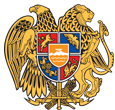 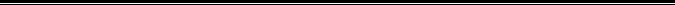 ՀայաստանիՀանրապետությանՍյունիքիմարզիԿապանհամայնք
ՀՀ, Սյունիքիմարզ, ք. Կապան, +374-285-42036, 060521818, kapan.syuniq@mta.gov.am